ПРОГРАММАВсероссийский семинар «Ходили мы походами – 2020»Форма проведения: онлайн.Дата проведения: 26 ноября 2020.Продолжительность: 2 ч. 00 мин. (10.00 – 12.00)Площадка: ФГБОУ ВО «ГУМРФ имени адмирала С.О. Макарова».Организаторы: Федеральное агентство морского и речного транспорта, ГУМРФ имени адмирала С.О. Макарова, Морской совет при Правительстве                        Санкт-Петербурга, Федеральный центр детско-юношеского туризма и краеведения.Основное содержание: подведение итогов и оценка результатов, награждение призеров Всероссийского конкурса «Море – детям!» на лучшую организацию морского и речного похода (далее – Конкурс).Президиум семинара:Анисимов Константин Олегович – заместитель руководителя Федерального агентства морского и речного транспорта, инициатор Конкурса (в режиме онлайн).Соколов Сергей Сергеевич – и.о.ректора ФГБОУ ВО «ГУМРФ имени адмирала С.О. Макарова», председатель оргкомитета Конкурса (очно).Горобцов Александр Петрович – проректор по конвенционной подготовке и обеспечению плавательной практикой ФГБОУ ВО «ГУМРФ имени адмирала С.О. Макарова», председатель экспертного совета Конкурса (очно).Чекалова Татьяна Ивановна – ответственный секретарь Морского совета при Правительстве Санкт-Петербурга (очно).Модератор семинара: БЕРЁЗКИН Андрей Алексеевич – директор МФРЦ ДОД ГУМРФ (очно).Порядок проведения семинара:10.00 – 10.10 Вступительное слово модератора, представление президиума и темы Всероссийского семинара – 10 минут.10.10 – 10.15 Анисимов Константин Олегович – заместитель руководителя Федерального агентства морского и речного транспорта.    Приветствие участникам семинара. (Онлайн). 5 минут.10.15 – 10.20 Чекалова Татьяна Ивановна – ответственный секретарь Морского совета при Правительстве Санкт-Петербурга.                             Приветствие участникам семинара. (Очно). 5 минут.10.20 – 10.25 Разумовский Владимир Михайлович, д.г.н., профессор, Вице-президент Русского географического общества, заведующий кафедрой региональной экономики и природопользования ФГБОУ ВО «Санкт-Петербургский государственный экономический университет                                Приветствие участникам семинара. (Онлайн). 5 минут.10.25 – 10.35 Соколов Сергей Сергеевич, и.о. ректора ФГБОУ ВО «ГУМРФ имени адмирала С.О. Макарова». Объявление победителей и призёров Конкурса (совместно с К.О. Анисимовым). (Очно + Онлайн). 10 минут.10.35 – 10.40 Проценко Леонид Михайлович, и.о. директора ФГБОУ ДО «Федеральный центр детско-юношеского туризма и краеведения». «Общая оценка результатов Всероссийского конкурса «Море – детям!»: взгляд ФЦДЮТиК». (Онлайн). 5 минут.10.40 – 10.48. Костин С.В., Штанько А.А. Морская парусная экспедиция «По следам адмирала Е.В. Путятина». (Победитель конкурса «Море – детям!» в номинации «Лучший морской яхтенный поход».) Онлайн, 08 минут.10.48 – 10.56. Швед В.А. Реки Среднего Урала для начинающих туристов-водников. (Победитель конкурса «Море – детям!» в номинации «Лучший поход на спортивных судах»). Онлайн, 08 минут.10.56 – 11.04. Кулик Д.М., Дегтярев В.В. Камчатские походы нахимовцев Владивостока. (Победитель конкурса «Море – детям!» в номинации «Лучший поход на учебных судах»). Онлайн, 08 минут.11.04 - 11.12. Шаганова С.В. Вместе по Русскому Северу: Онежско-Балтийский водный путь. (Победитель конкурса «Море – детям!» в номинации «Лучший яхтенный поход по ВВП»). Онлайн, 08 минут.11.12 – 11.20. Желудкин А.В. Паруса Марий Эл. (Победитель конкурса «Море – детям!» в номинации «Лучший яхтенный поход по ВВП») 08 минут.11.20 – 11.28. Ермилов В.А. Учебное дальнее крейсерское плавание по маршруту «Пермь — Севастополь — Пермь». (Победитель конкурса «Море – детям!» в номинации «Лучший яхтенный поход по ВВП»). Онлайн, 08 минут.11.28 – 11.36. Берёзкин А.А. Обзор детско-юношеских водных походов, занявших призовые места в конкурсе «Море – детям!» и наиболее интересных походов, выполненных в 2020 году. Очно 08 минут. 11.36 – 11.50 Ответы спикеров, членов президиума и модератора конференции на вопросы, поступившие в чате. Очно и онлайн, 14 минут.11.50 - 12.00. Подведение итогов семинара. Очно, 10 минут.Участники мероприятия (слушатели): представители детско-юношеских организаций туристской и краеведческой направленностей, подведомственных ФЦДЮТиК, детские морские объединения (Детские морские центры, Клубы юных моряков, морские классы), представители региональных органов управления образованием, региональные представительства МФРЦ ДОД ГУМРФ, образовательные организации морского профиля.Всего: до 500 человек (подключение в онлайн формате).Директор МФРЦ ДОД Андрей Алексеевич Березкин,                                                                     Контакты: 8-911-954-4499, Andrey.a.berezkin@yandex.ru, 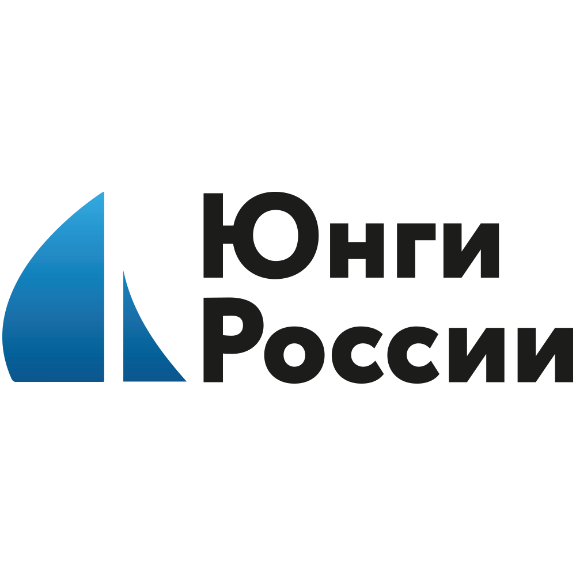 https://yungi.gumrf.ru/